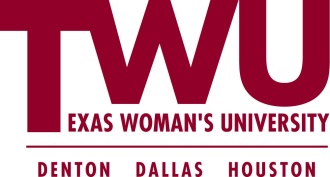 TWU SITCourse Assistant Training*Thursday, August 21, 20148:30 - 9:30AM		Welcome!Behavioral IssuesDr. Monica Mendez-Grant, Associate Vice President for Student LifeFERPA Training9:30 - 10:00AM		Being a TWU CSSP Course AssistantDr. Ann Wheeler, Assistant Professor in Department of Math & Computer Science10:00 - 11:00AM	Meet the Instructors!11:00 - Noon		Working out a scheduleEmail Student Information sheets & schedule10 SIT sessionsWhich class (top 3)Which Saturdays?Master SIT Schedule (including weekends)Exam reviews on SaturdayNew technology and online sessionsNoon – 12:30PM 	Lunch provided12:30 – 1:00PM 	PaperworkContractSupply sign outBag Lanyard w/ nameCA binderTextbookWhiteboardsExpo markersComplete your schedule & Information blurb one the Master SIT schedule is finalizedThe Course Assistant Manual (and rest of binder)HandoutsSI Leader Self-EvaluationEtiquette for Course AssistantsExpectations of SITTWU CSSP Ideal SI SessionsPlanning the SI sessionsObserving SI SessionsTimesheets – electronic and paperFERPA trainingGo to Career Services 1:00 - 2:00PM 	Essential Activities for Supplemental Instruction and TutoringWait-time, Redirecting Questions, and Checking for UnderstandingNow What?What to do if you don’t know an answer and guiding to answers instead of supplying answers. 2:00 – 3:00PM 		Tracking Information & TechnologySIT sign-inElectronic sign-in for MathSign-In sheets for all SIT sessionsHandout Week 1 & 2 SIT sign-in sheetsScience CAs must upload SIT attendance no later than Sunday at 11:59PM every week. Saturday SIT is tracked only by signing inMay need help with attendance in classCovering SIT sessionsWhat if “something” comes up and you cannot make SIT? Class?Technologies to be usedBlackboardInformationFormsUpload SIT tracking (Science)Upload Attendance (all)eBeamneed to learnvolunteers?click/shareonline SIT3:00 – 4:00PM		Responsibilities & Expectations	All CAs will turn in Lesson Plans weekly, SIT attendance weekly, and class attendance weeklyAll CAs will check grades every 2 weeks – anyone below 70% needs to be brought to my attention and must be contacted by CAAll CAs will observe another CA and then both come to me for debriefingCAMs will observe each CA and then both will come to me for debriefingDo your best to learn students’ namesBeing Accountable “SI Leader Goal Tracking Sheet”Self-EvaluationObservations & Debriefing (“Observing SI Sessions”)Planning the SI Session (page 19)Thursday, August 21, 20148:00AM	BreakfastQuote of the day: “Students who study in groups learn two and a half times more than those who study alone if the groups stay on task.” (Johnson, D.W. and R.T. Johnson. 1984. “Cooperative small-group learning.” Curriculum Report, 14(1).)8:30AM		Review and Questions from Day 18:45AM		Quiz9:00AM		What constitutes an SI Session?HO: “TWU CSSP Ideal SI Sessions”SI Session Planning RubricPlanning the SI Session – this is the Lesson Plan!!!!Introduction: Planning for SI SessionsPlanning the SI SessionPlanning an SI SessionHand out the Cards9:30		Working through ManualQuick overview – 1-25Part III: Conducting Sessions49-51Part V – How could these activities be used in an SIT session?Study Skills (pg 75)When should we use these?Leader Resource Manual10:00		Video PresentationTake notesBreak into groupsHow are we going to create a Lesson Plan for that lecture?What 3 practices will you always use?Demonstrate each oneWhat activities might work?Note ReviewBoardwork11:00	Conducting Sessions:  Facilitation techniquesDIVIDE AND CONQUER (2 or more groups) – Identify good opening and closing activities. 10 minutes to discuss; 2-3 minutes to demonstrateOpening SessionsClosing SessionsLearning Strategies – choose 2 and prepare to demonstrateMatrix: Sort strategy cards into categoriesThink-Pair-Share and Grab Bag (Each group 1 problem solving & 1 general strategy)Pass a ProblemFirst Line OnlyThink AloudAround the WorldMake and Take a Practice QuizTabooKWLHow can you adapt these techniques to large or small groups? How can you adapt these techniques to work in “your” class?12:00  		Lunch – Go to Career Services12:45		Planning an SI Session – Let’s get ready for Week 1Using SIT Session Lesson PlanWhat do we do now?1:45	 	Simulated SI Activities What cards/activities have we not covered? Each person does one 5-10 minute activity, then 5 minute debrief3:00  	 	Introducing SI to Classes and Marketing Record speeches Setting expectations in SI sessions with studentsThink differently about how to introduce yourself in the class e.g. testimonials; presentations – make your mark! Returning leaders practice speechesSending welcome email to students3:30		Roles and Relationships between CA and Student, and Faculty4:00	Adjourn for the Day*Most of the training information and activities can be found in the manuals available from UMKC.